ВХОД НА САЙТ.Для того чтобы очистить историю через браузер Opera необходимо нажать Главное Меню оперы (Область № 1)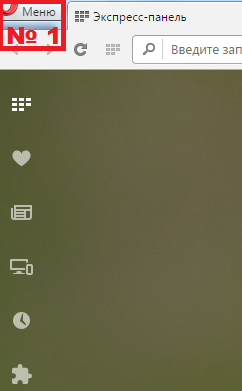 далее найдите указателем мыши пункт История, и нажмите на него, (Область № 2) 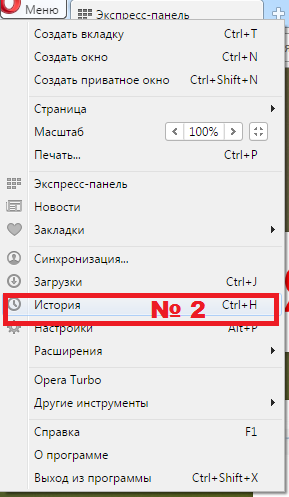 В открывшемся меню выберите «Очистить историю» (Область № 3). 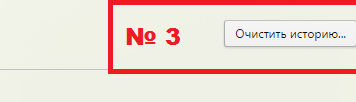            1.4 Далее в автоматически открывшемся окне выберите период, за который необходимо очистить историю (Область № 4), поставьте галочки (Область № 5), далее нажмите кнопку «Очистить историю посещений» (Область № 6).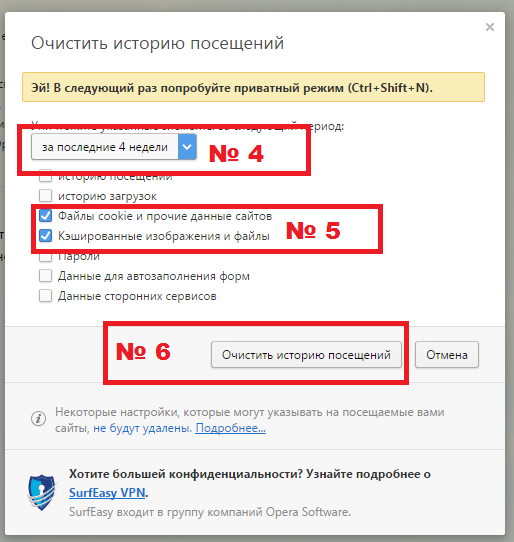 